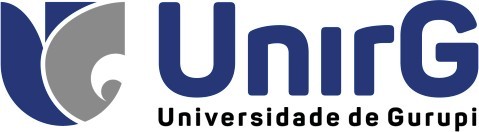 MUNICÍPIO DE GURUPI – ESTADO DO TOCANTINS FUNDAÇÃO UNIRG – UNIVERSIDADE DE GURUPICONCURSO PÚBLICO PARA PROVIMENTO DE VAGAS NO CARGO DE PROFESSOR DOMAGISTÉRIO SUPERIOR – 2019FORMULÁRIO PARA ELABORAÇÃO DE PLANO DE AULA Plano de AulaNome do Candidato:Número da inscrição: Código da Vaga:Ponto sorteado – tema da aula:I – ConteúdoII – ObjetivoIII – MetodologiaIV – AvaliaçãoV – Bibliografia/Referência Bibliográfica